Taalschat 21 1   Een gat in de dag slapen.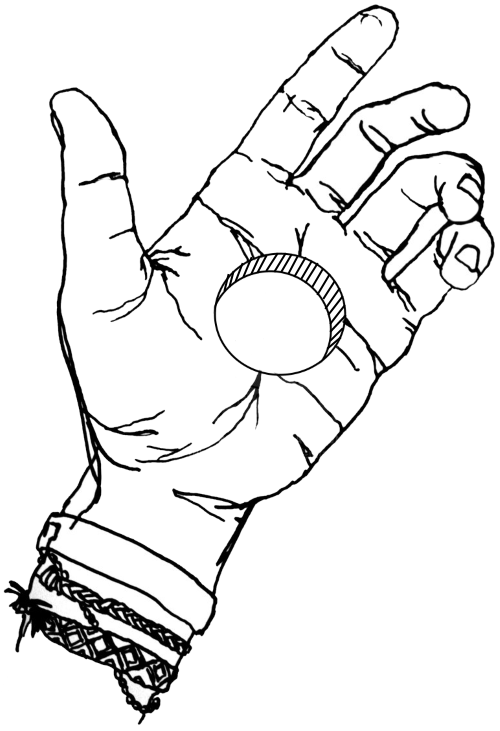       Heel lang uitslapen. 2   Alle zeilen bijzetten.      Je uiterste best doen. 3   Een gat in de lucht springen.      Heel erg blij zijn. 4   Daar zal geen haan naar kraaien.      Daar zal niemand iets van merken. 5   Een gat in de hand hebben.      Het geld heel gemakkelijk uitgeven. 6   Bij iemand in het krijt staan.      Iemand nog iets schuldig zijn. 7   De hand in eigen boezem steken.      De schuld bij zichzelf zoeken. 8   Voor hetere vuren gestaan hebben.      Al eerder grotere problemen hebben opgelost. 9   Waar een wil is, is een weg.      Als je echt wilt, kun je je doel bereiken.10  Hij heeft al zijn kruit verschoten.      Hij kan niet meer; geen geld of kracht meer. 1   naderhand - later	 6   episode - aflevering 2   mysterie - geheim	 7   hechtenis - gevangenschap 3   onafhankelijk - zelfstandig	 8   kamerverhuurster - hospita 4   lakei - bediende	 9   informatie - inlichtingen 5   leem - klei	10  goochem - slim 1   lunch - maaltijd rond het middaguur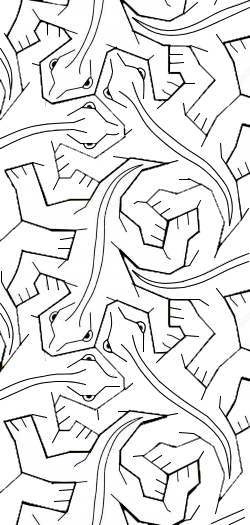  2   lijfwacht - beschermt een persoon tegen geweld 3   kno-arts - specialist voor keel, neus en oren 4   psycholoog - bestudeert de geest en het gedrag 5   psychiater - arts die bij geestesziekte helpt 6   hygiëne - het bestrijden van ziektekiemen 7   kiosk - winkeltje met o.a. tabakswaren en lectuur 8   reflector - voorwerp dat lichtstralen terugkaatst 9   gewricht - plaats waar botten draaien, bijv. knie en enkel10  terrarium - bak om reptielen en amfibieën te houden11  plankton - kleine diertjes en plantjes zwevend in het zeewater12  larve - gedaante van een insect tussen ei en volwassenheid13  warmbloedig - dier met een constante lichaamstemperatuur14  koudbloedig - dier zonder vaste lichaamstemperatuur15  cocon - ingesponnen rups (wordt daarna een vlinder)16  biotoop - levensgemeenschap bijv. bos, heide, savanne enz.17  matamorfose - gedaanteverwisseling bijv. rups wordt vlinder18  zoogdier - dier dat levende jongen ter wereld brengt19  amfibie - dier dat zowel in het water als op het land leeft20  reptielen - hagedissen, slangen, schildpadden en krokodillen 1   met hart en ziel	11  alles op haren en snaren zetten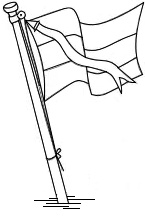  2   van heinde en ver	12  van Pontius naar Pilatus sturen 3   in hart en nieren	13  door schade en schande wijs worden 4   te hooi en te gras	14  iemand niet kunnen luchten of zien 5   met vlag en wimpel	15  ergens part noch deel aan hebben 6   tegen wil en dank	16  met vallen en opstaan iets leren 7   voor spek en bonen	17  geen verschil weten tussen mijn en dijn 8   door merg en been	18  van toeten noch blazen weten 9   zonder slag of stoot	19  om god noch gebod geven10  kort en krachtig	20  van de hand in de tand leven                                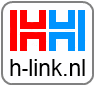 